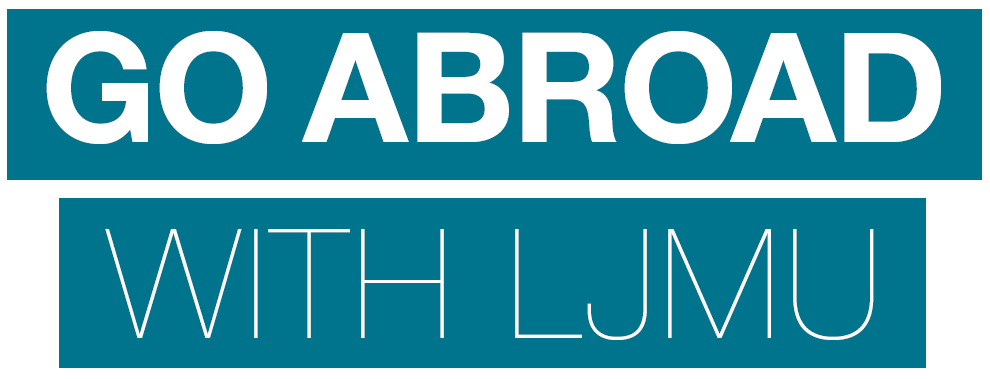 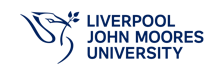 APPLICATION FORM STUDY ABROAD during 2021/22 Application submission by Canvas Study Abroad module– NCIR01  https://canvas.ljmu.ac.uk/enroll/YFADBGPlease read the guidelines before completing this application form.The application should be typed & submitted via the Canvas Study Abroad module Application Deadline: 26th February 2021 by 23:59 Applications cannot be submitted via Canvas until 9th FebruaryStudents will be informed of the result of their application no later than March 19th 2021 and if offered a place it must be accepted by 26th March 2021.Students are to complete all sections. Personal InformationStudy Option detailsPeriod of study*Students should only apply for the period/level at which study abroad has been approved for their Programme of Study, check website, the Study Abroad module of CANVAS or with your IMC. b.	Student destination selectionIf I cannot be placed at any of the institutions listed above, then I am willing to be    considered for other destinations please tick here. 3.	Application questionsPlease answer all questions & relate all answers to your 1st choice university4.	Financial Planning questionsStudents should relate this answer to their 1st choice host institution. Students must consider the relevant cost of their time abroad compared to studying at LJMU, considering loss of earnings from current employment (visa may restrict working at destination).  This is extremely important, as students must consider the cost of living at their preferred host in order to ensure that they can afford to undertake the placement &have their financial plan in place prior to departure.5.	Academic approval (International Mobility Coordinator)6.	Student DeclarationLast nameFirst name (s):Student IDDate of birthNationalityNationalityLJMU Email addressLJMU Email addressContact telephone numberContact telephone numberLJMU SchoolLJMU SchoolProgramme of studyYear on ProgrammeProgramme Leaders namePeriod of Study*Semester 1 (September 2021) Period of Study*Semester 2 (January 2022) Period of Study*Full Academic Year (September 2020 – June 2021) 1st Preferred host institution1st Preferred host institutionName of UniversityCity & country2nd Choice host institution2nd Choice host institutionName of UniversityCity & country3rd Choice host institution3rd Choice host institutionName of UniversityCity & countryWhy do you wish to study abroad? (word limit 250, 3 points available) Your answer needs to demonstrate your interest & motivations to study abroad. Reasons can be academic, career related & cultural/personal & a full answer requires more than one reason.Why do you wish to study at your preferred host university & location?                                                                                      (word limit 250, 5 points available)Your answer to this question needs to demonstrate your suitability & interest to study. Reasons can be academic, career related & cultural/personal & a full answer requires more than one reason.What makes you a good representative of LJMU & how do you intend to inspire other students to study abroad?    (word limit 250, 3 points available)Applicants should demonstrate their commitment to the award, their ability as an ambassador for LJMU while abroad & how they will promote the Global Citizen to other students. Relevant examples can be personal skills, previous ambassadorial, leadership or customer focused experience.                                  Estimated Costs for period abroad                                                      (3 points available)Students are advised to list estimated costs (& total) not forgetting any personal costs such as hobbies or intention to travel. The purpose of this question is not to check accuracy of costing, but rather to ensure that students have some awareness of financial implications relating to their study abroad period. The items listed below are suggestions &students should delete/add as necessaryEstimated Costs for period abroad                                                      (3 points available)Students are advised to list estimated costs (& total) not forgetting any personal costs such as hobbies or intention to travel. The purpose of this question is not to check accuracy of costing, but rather to ensure that students have some awareness of financial implications relating to their study abroad period. The items listed below are suggestions &students should delete/add as necessaryEstimated Costs for period abroad                                                      (3 points available)Students are advised to list estimated costs (& total) not forgetting any personal costs such as hobbies or intention to travel. The purpose of this question is not to check accuracy of costing, but rather to ensure that students have some awareness of financial implications relating to their study abroad period. The items listed below are suggestions &students should delete/add as necessaryEstimated Costs for period abroad                                                      (3 points available)Students are advised to list estimated costs (& total) not forgetting any personal costs such as hobbies or intention to travel. The purpose of this question is not to check accuracy of costing, but rather to ensure that students have some awareness of financial implications relating to their study abroad period. The items listed below are suggestions &students should delete/add as necessaryAt LJMUAt HostAt HostFlightsAccommodationInsurance FoodLeisure activitiesTotalHow will you fund your time abroad?                                                  (3 points available)Students are advised to note relevant funding sources. The items listed below are suggestions only &students should delete/add as necessary How will you fund your time abroad?                                                  (3 points available)Students are advised to note relevant funding sources. The items listed below are suggestions only &students should delete/add as necessary How will you fund your time abroad?                                                  (3 points available)Students are advised to note relevant funding sources. The items listed below are suggestions only &students should delete/add as necessary How will you fund your time abroad?                                                  (3 points available)Students are advised to note relevant funding sources. The items listed below are suggestions only &students should delete/add as necessary At LJMUAt LJMUAt HostStudent FinanceTuring scheme funding (non European placements) * use Erasmus rate for application purposesErasmus+ (Europe only)SavingsTotal      School/ProgrammeWe confirm that the proposed study abroad term and host has been approved. We confirm that the proposed study abroad term and host has been approved. Date and Signature (Electronic signature accepted) I hereby declare that the information I have given within this form is correct. I am aware that my attendance records &academic standing may be considered as part of the selection process. I am aware that I may be unable proceed with my study abroad if I have trailing modules I am aware that application outcomes cannot be appealed I am aware that if the host institution is unable to provide a placement then LJMU may need to move my location &if unable to do this then I will progress to the next level at LJMU I understand that places on the Study Abroad Programme are limited & even if successful application then I am not guaranteed a placement at my preference  I understand there may be circumstances beyond both LJMU & host institutions control & as a result LJMU may be forced to cancel my placement I am aware that all mobility should take place at the host institution and if students are unable to travel then they will not be able study virtually from the UK.  In these circumstances then I will return to LJMU to progress I hereby declare that the information I have given within this form is correct. I am aware that my attendance records &academic standing may be considered as part of the selection process. I am aware that I may be unable proceed with my study abroad if I have trailing modules I am aware that application outcomes cannot be appealed I am aware that if the host institution is unable to provide a placement then LJMU may need to move my location &if unable to do this then I will progress to the next level at LJMU I understand that places on the Study Abroad Programme are limited & even if successful application then I am not guaranteed a placement at my preference  I understand there may be circumstances beyond both LJMU & host institutions control & as a result LJMU may be forced to cancel my placement I am aware that all mobility should take place at the host institution and if students are unable to travel then they will not be able study virtually from the UK.  In these circumstances then I will return to LJMU to progressFull name:Date & Signature:(electronic signatures are accepted)